50 педагогических работников образовательных учреждений района в период с 12 по 24 апреля 2021 года прошли курсы повышения квалификации по финансовой грамотности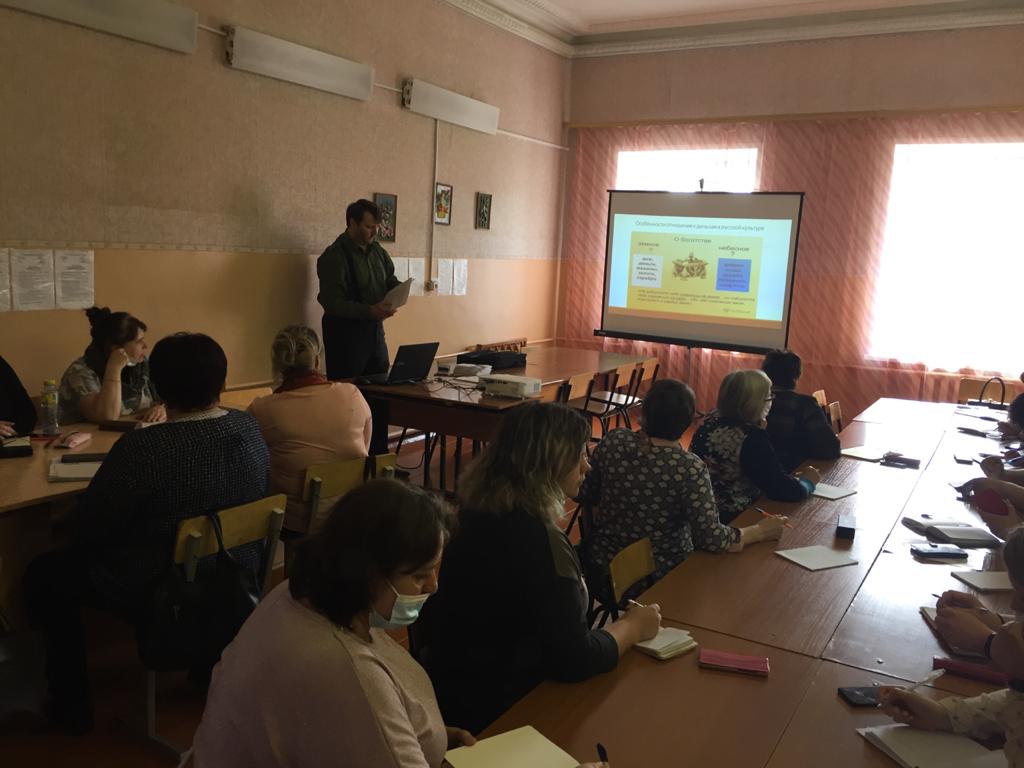 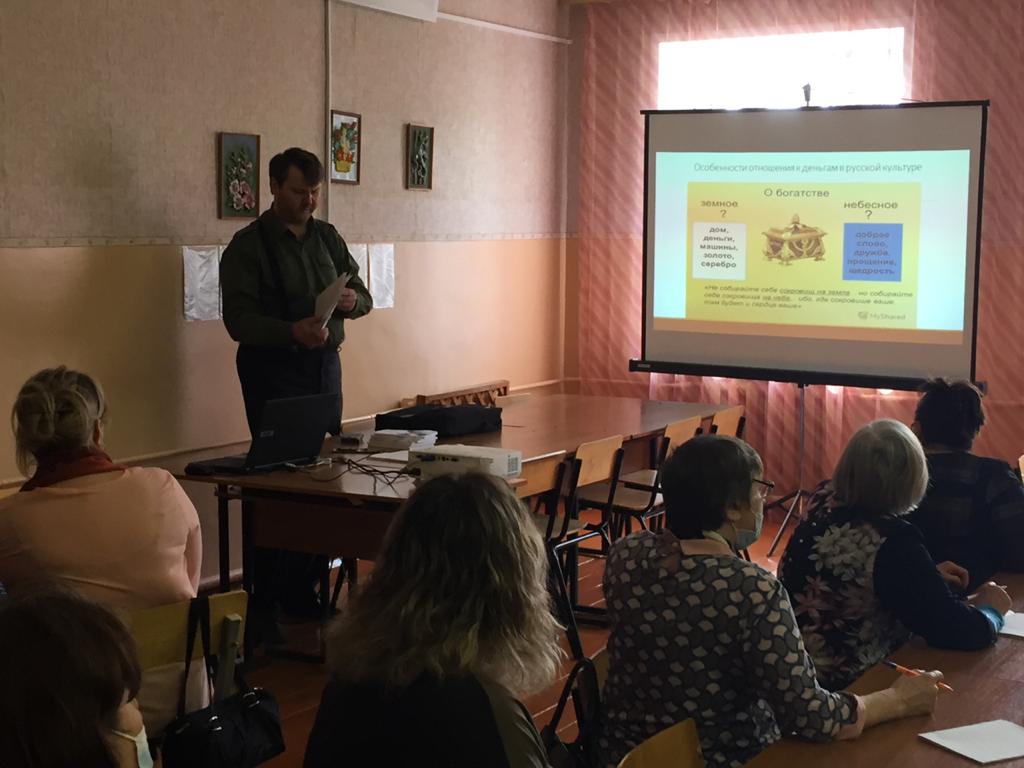 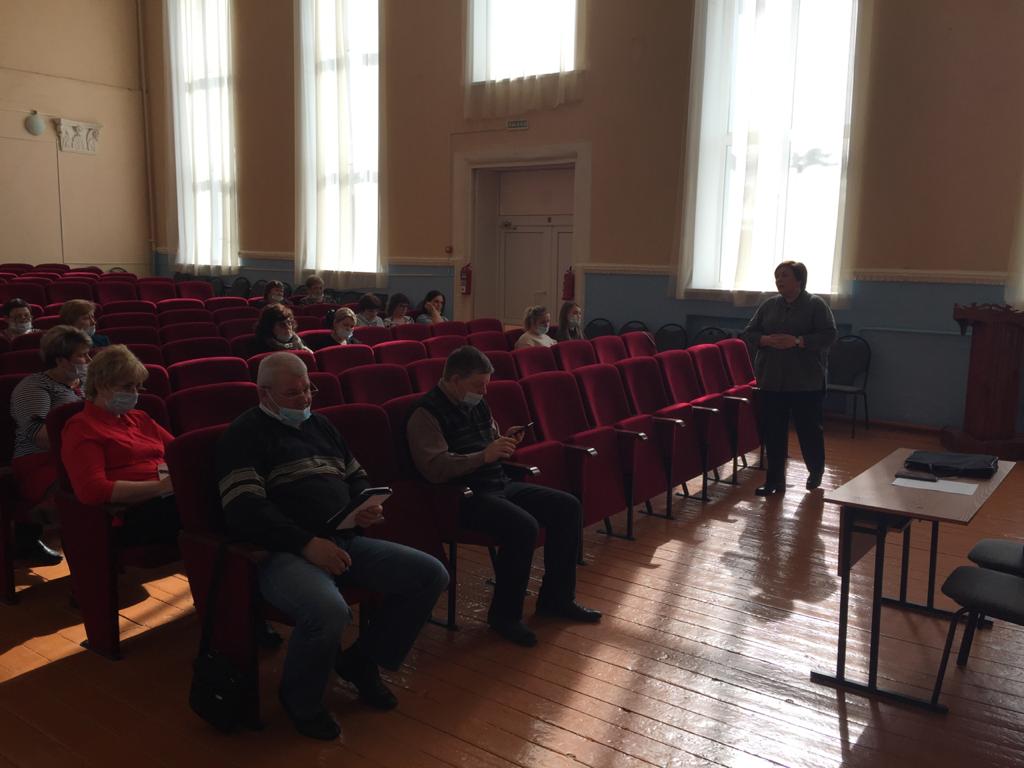 